国家重点监控企业自行监测方案龙江元盛食品有限公司2017年 1月5日为自觉履行保护环境的义务，主动接受社会监督，按照《国家重点监控企业自行监测及信息公开办法》要求，环境影响评价报告书及其批复、国家或地方污染物排放标准、环境监测技术规范等要求，根据我公司的实际生产情况，制定了2017年度自行监测方案，并严格执行。一、公司基本情况 1、企业名称：龙江元盛食品有限公司法人代表：林紫书所属行业：食品地理位置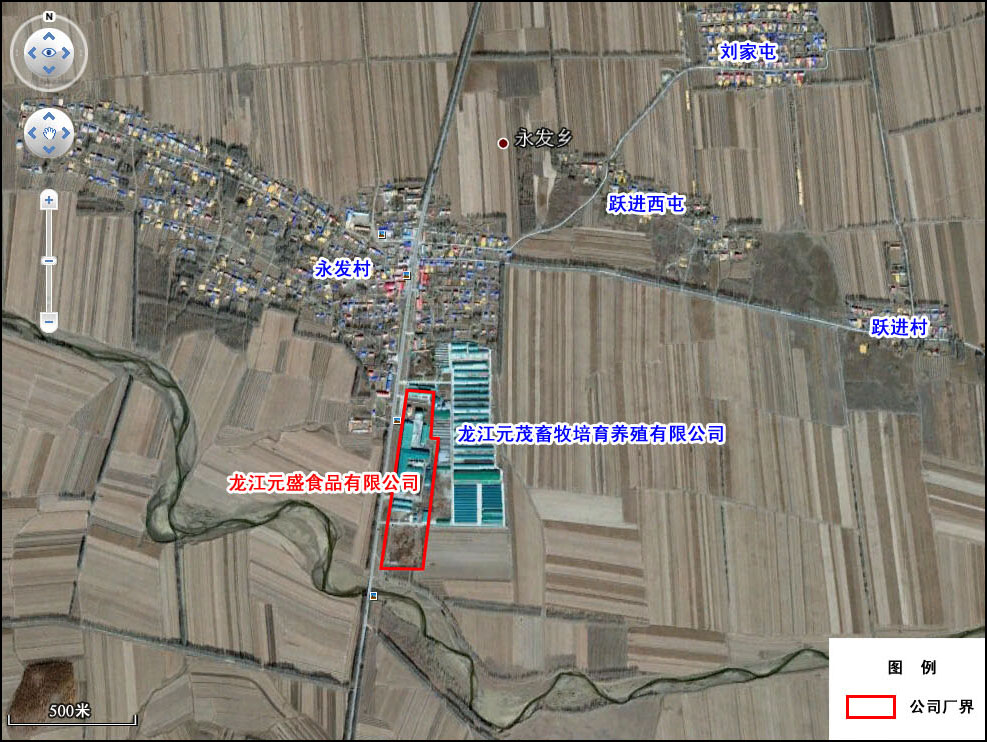 联系方式：0452-5883557委托监测机构名称：龙江县环保局环境监测站2、生产工艺及生产排污情况   主要工程组成：屠宰生产线、熟食加工生产线、污水处理站 图1  牛屠宰车间工艺流程及排污节点图熟食工艺流程：1、查验相关证明；2、原料肉药残检测1、冷冻肉类原料-18℃以下；冰鲜原料在-2~2℃；2、原料发货先进先出。微波解冻：完全解冻后肉中心温度0~4℃，设备：微波解冻机AMT4212自然解冻：解冻环境12℃以下注射率：40±3%；注射时肉温控制在2~6℃                                         2、注射两遍，肉的两面各注射一次，确保注射均匀；                                       3、注射率不足部分以盐水补足加入按摩机中按摩。                                       1、转速6转/分钟，时间120~150分钟                                       2、真空按摩机型号：RGR-1700HY/PM-2000-T-CO2                                       1、将按摩后原料肉充满于模具或肠衣中；1、速冻库温度控制以下；2、产品中心温度降至以下方可出库；3、制冷人员每小时检查一次库温，制冷主管每天不定时负责检查，品管人员每天检查一次库温，每天检查一次产品出库前肉温                                        1、将速冻成型后产品脱模具                                        1、按产品规格要求上锯锯片                                        2、刮去产品表面锯沫1、包装袋清洁，印刷图案、字迹清晰2、包装机真空度控制：0.08~-0.1Pa;3、封口平整，密封严密。1、速冻库温度控制以下；2、产品中心温度降至以下方可出库；3、制冷人员每小时检查一次库温，制冷主管每天不定时负责检查，品管人员每天检查一次库温，每天检查一次产品出库前肉温                              1、设备灵敏度标准：三个标准卡：1.铁：≤φ1.5mm，非铁：≤2.0mm，不锈钢（316）：≤φ2.5mm2、每袋产品通过金属检测仪检查3、纵向、横向两道金检4、设备型号KD3103AW/KD1125AW/KD8126NW/KD1124BW包装箱清洁，印刷图案和字样清晰；产品整齐摆放，内外标识相符。1、成品库温度控制以下；2、产品中心温度保持在以下；3、制冷人员每两小时检查一次库温，制冷主管每天不定时负责检查，品管人员每天检查一次库温，检查产品出库前肉温。4、库内产品摆放与墙壁距离不少于45cm，与地面距离不少于，与天花板保持一定的距离，按不同种类、批次分垛存放。1、装车前品管人员检查车辆卫生，车辆必须清洁无异味；2、冷藏车制冷效果必须达到以下方可离开。图2  熟食加工工艺流程图图3  污水处理站工艺流程图主要原料及产品：活牛、分割肉   工艺流程：工艺流程采用的污水处理工艺为”水解酸化+A/O”工艺，设计处理能力为500m³/d,实际处理量为400m/d。排放口名称：污水排放口自动监测设备名称及位置：COD自动监测仪、氨氮自动监测仪。位置设在污水排放站二、污染物排放自监测（一）水污染物排放监测1、监测点位总排口1个点位。2、监测指标化学需氧量、氨氮、3、监测频次3.1自动监测化学需氧量、氨氮全天24小时连续监测。4、执行排放标准及其限值污水排放标准执行标准《污水综合排放标准》（GB8978-1996）一级标准。5、监测方法和仪器按照环境保护部发布的国家环境监测技术规范和方法。国家环境监测技术规范和方法中未作规定的，可以采用国际标准和国外先进标准。三、质量控制和质量保证（一）按照《固定污染源监测质量保证与质量控制技术规范》（试行）（HJ/T373-2007）进行。（二）合理布设监测点，保证各监测点位布设的科学性和可比性。采样人员遵守采样操作规程，认真填写采样记录，按规定保存、运输样品。同时，监测分析方法均采用国家标准或环保部颁布的分析方法，监测人员经考核持证上岗。所有监测仪器、量具均经过质检部门检定合格并在有效期内使用。（三）严格执行监测方案。认真如实填写各项自行监测记录及校验记录并妥善保存记录台帐，包括采样记录、样品保存、分析测试记录、监测报告等。自行监测结果公布（一）对外公布方式：在齐齐哈尔环保在线网站窗口公布。（二）公布内容：企业名称、排放口及监测点位、监测时间、污染物种类及浓度。（三）公布时限：1、自动监测结果自动监测数据实时公布监测结果（废水自动监测设备为每2小时均值）。2、手工监测结果手工监测结果应于每次监测完的次日公布。3、年度报告每年1月底前公布上年度自行监测年度报告。